КАРАР                                                                             ПОСТАНОВЛЕНИЕ«17» март 2015 й.                 № 12              «17» марта 2015 г.В соответствии с федеральными законами от 25 декабря 2008 года № 273-ФЗ «О противодействии коррупции» и от 3 декабря 2012 года № 230-ФЗ «О контроле за соответствием расходов лиц, замещающих государственные должности, и иных лиц их доходам», Указом Президента Российской Федерации от 23 июня 2014 года № 460 «Об утверждении формы справки о доходах, расходах, об имуществе и обязательствах имущественного характера и внесении изменений в некоторые акты президента Российской Федерации» ПОСТАНОВЛЯЮ:1.Утвердить прилагаемую форму справки о доходах, расходах, об имуществе и обязательствах имущественного характера.2.Установить, что лица, претендующие на замещение должностей и замещающие должности, осуществление полномочий по которым влечёт за собой обязанность представлять сведения о своих доходах, расходах, об имуществе и обязательствах имущественного характера, а также о доходах, расходах, об имуществе и обязательствах имущественного характера своих супруги (супруга) и несовершеннолетних детей, представляют такие сведения по форме справки, утвержденной настоящим Постановлением.3.Внести в постановление главы Сельского поселения Казанчинский сельсовет муниципального района Аскинский район Республики Башкортостан от 19 марта 2010 года № 11 «Об утверждении положения о представлении гражданами, претендующими на замещение должностей муниципальной службы, и муниципальными служащими  и главой администрации в СП Казанчинский сельсовет сведений о доходах, об имуществе и обязательствах имущественного характера и Перечня должностей в сельском поселении Казанчинский сельсовет муниципального района Аскинский район Республики Башкортостан, при назначении на которые граждане и при замещении которых муниципальные служащие   и глава сельского поселения обязаны представлять сведения о доходах, об имуществе и обязательствах имущественного характера своих супруги (супруга) и несовершеннолетних детей» (с изменениями, внесенными в него постановлением Сельского поселения Казанчинский сельсовет муниципального района Аскинский район Республики Башкортостан от 22.05.2012г. №23) следующие изменения:а) в приложении № 2 Положение о представлении гражданами, претендующими на замещение должностей  муниципальной службы в  администрации Сельского поселения Казанчинский сельсовет  муниципального района Аскинский район Республики Башкортостан и  муниципальными служащими и главой Сельского поселения Казанчинский сельсовет  муниципального района Аскинский район Республики Башкортостан сведений о доходах, об имуществе и обязательствах имущественного характера слова, в пункте 3 «по утвержденным постановлением главы Сельского поселения Казанчинский сельсовет формам справок» заменить словами «по утвержденной форме справки»;б) в приложении № 2 Положение о представлении гражданами, претендующими на замещение должностей  муниципальной службы в  администрации Сельского поселения Казанчинский сельсовет  муниципального района Аскинский район Республики Башкортостан и  муниципальными служащими и главой Сельского поселения Казанчинский сельсовет  муниципального района Аскинский район Республики Башкортостан сведений о доходах, об имуществе и обязательствах имущественного характера слова, в пункте 8 изложить в следующей редакции:«В случае если гражданин или муниципальный служащий обнаружили, что в представленных ими в Администрацию сельского поселения Казанчинский сельсовет сведениях о доходах, расходах, об имуществе и обязательствах имущественного характера не отражены или не полностью отражены какие-либо сведения,  либо имеются ошибки, они вправе представить уточненные сведения в течение одного месяца со дня представления сведений;в) приложения №3-№6 признать утратившими силу.4.Разместить настоящее постановление на официальном сайте Сельского поселения Казанчинский сельсовет муниципального района Аскинский район Республики Башкортостан в информационно-телекоммуникационной сети Интернет.5. Контроль за исполнением данного постановления возложить на управляющего делами Муфтахтдиновой А.А..8.Настоящее постановление вступает в силу с 1 января 2015 года.Глава Сельского поселения                                                                  Р.Т.КиямовБашҡортостан РеспубликаһыАсҡын районымуниципаль районыныңҠаҙансы ауыл советыауыл биләмәһеХАКИМИӘТЕ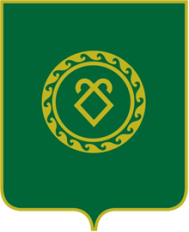 АДМИНИСТРАЦИЯсельского поселенияКазанчинский сельсоветмуниципального районаАскинский районРеспублики БашкортостанОб утверждении формы справки о доходах, расходах, об имуществе и обязательствах имущественного характера и внесении изменений в некоторые постановления Сельского поселения Казанчинский сельсовет муниципального района Аскинский район Республики Башкортостан